Roswell North Elementary 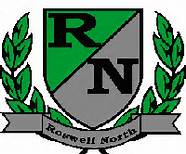 School Governance CouncilMeeting Date:     June 12, 2017Meeting Time:     1:00-2:00 pmMeeting Location:  RNE conference roomAgendaTopicFacilitatorDurationGet to know new membersAll5 minutesAction Items:Approve April minutesApprove June agendaSara5 minutesSGC Initiative(s) – Updates and Action ItemsDiscuss subcommittees for communications this year/prioritize goalsReview testing data and formulate parent surveyDiscuss open house and possible kindergarten ambassador parents; potential for 2nd semester open houseSara/Patty20 minutesCalendar Review and Update Prioritize goals for this yearAmy/Bethany15 minutesNext StepsConfirm agenda and action items for next meetingBrittney5 minutes